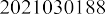 ARTICULATION AGREEMENT BETWEENLOS ANGELES PIERCE COLLEGEAND THE CURATORS OF THE UNIVERSITY OF MISSOURI ON BEHALF OF THE UNIVERSITY OF MISSOURIAssociate of Science - Veterinary Technologyto a Bachelor of Science in Veterinary Technology (BSVT)OVERVIEW:This articulation agreement is made and entered into by the University of Missouri College of Veterinary Medicine in Columbia, MO, hereinafter referred to as MUCVM, and Los Angeles Pierce College in Woodland Hills, CA hereinafter referred to as LAPC-VT. By this agreement, LAPC and MU- CVM express a shared commitment to increasing opportunities for student access to and success in higher education. By clarifying transfer policies and procedures, which assure articulation between programs, the institutions seek to assist students in making a seamless transfer from the associate to the baccalaureate degree.PURPOSE:This agreement provides students who have earned an Associate of Science in Veterinary Technology (AS-VT) from an American Veterinary Medical Association (AVMA) accredited program the opportunity to complete a Bachelor of Science in Veterinary Technology (BSVT) at MU. Any LAPC-VT student, who has earned an AS as outlined below, is guaranteed that MU-BSVT will accept designated LAPC-VT credits and will apply such to the Bachelor of Science in Veterinary Technology degree.CONDITIONS OF TRANSFER:Section I: Admissions and MatriculationLAPC-VT students maintaining continuous enrollment under this agreement will be afforded the same treatment and protections as if they were MU native students enrolled under a specific catalog.LAPC, upon request of students, will provide verification of completed course and degree to MU College of Veterinary Medicine. The transcript of students transferring from LAPC will be evaluated by MU Office of Admissions.Criteria for Admittance to MU, College of Veterinary Medicine, VT/BSVT ProgramCompletion of an AVMA-accredited Associate in Applied Science	Veterinary Technology program as posted to the official LAPC transcript between December 1, 1975-December 31, 1991 or after April 1, 1993Official transcripts from all colleges and universities attended on file with the Admissions OfficeCurrent licensure as an RVT/CVT/LVT/LVMT in the United States A transcript review on fileSuccessful completion of all general education and prerequisite courseworkMinimum cumulative grade-point average of 2.5 (on a 4.0 scale) for all college/university courses attempted, including technical coursework articulated in this agreement Evidence of capacity to uphold the practice standards and ethical codes of the veterinary technology profession.Transfer students from LAPC-VT will have access to financial aid and student services on the same basis as native students. MU will apply the same academic progress and graduation standards to LAPC-VT transfer students as those applicable to native students at MU.MU will maintain transfer degree plans for these programs to show equivalent courses.Section II: Transfer of CreditThe transcript(s) from all previous institutions attended by a student transferring from LAPC shall be on file and evaluated by the MU Office of Admissions. MU will accept all transfer credits from a regionally accredited college or university, except any courses that are technical, vocational or developmental, unless specifically articulated via the transfer guide referenced in this agreement.While there is no maximum number of credit hours that can be transferred by a student from LAPC MU, 30 of the last 36 hours of credit must be completed with MU authored courses to be applied to the Bachelor of Science in Veterinary Technology. Transfer students from LAPC, meeting the criteria listed above will be accepted into the VT/BSVT Option at MU, College of Veterinary Medicine.Section III: Transfer GuidesTransfer Guides will be developed and periodically updated cooperatively between MUCVM and LAPC- VT. Each Transfer Guide will specify the MU degree course requirements and equivalent LAPC-VT courses. All Transfer Guides will be considered addendums to this agreement and are subject to revision. For a given catalog year, the most recent program plan study addendum will take precedence over all previous program plan study addendums.Mizzou online academic advisors will be available to communicate with students seeking enrollment in this program regarding: course enrollment, academic standing, GPAs, transfer timelines, degree progress, and program standing on a routine basis.COMMUNICATION AND PROGRAM CONTACTS:Any notice, request, demand or other communication required by or permitted under this Agreement shall be in writing and shall be deemed to have been duly given when received by the party to whom directed; provided, however, that notice shall be conclusively deemed given at the time of deposit in the United States mail and sent by certified or registered mail, postage prepaid, to the other party at the following address:University of Missouri, Attn: Mitzi Clayton, Director of Community College Relations, 211 Jesse Hall, Columbia, MO 65211Los Angeles Pierce College, Attn: Lu Dao, DVM, Director of Veterinary Technology Program, 6201 Winnetka Ave., Woodland Hills, CA 91371TERMS OF AGREEMENT:This agreement is made and entered into in the academic year 2021-2022 and remains in force unless changed in writing by mutual agreement of both parties. This agreement may be amended at any time with approval of both parties and is subject to regular review to assure currency with the respective degree requirements. Should either party desire to discontinue this agreement, advance notification of one year will be required.GENERAL PROVISIONS:The institutions acknowledge that they are separate and independent entities, and that this agreement shall not be construed to create a partnership, joint venture or any other organizations combination ofthe parties, nor shall it authorize either party to act as an agent for or bind the other party on any matter.This agreement does not contemplate the payment of any fee or remuneration by either party to the other relating to the transfer of academic credit, but is intended to jointly benefit both the educational mission of both institutions.Nothing in this agreement shall be construed as creating or giving rise to any rights in any third parties or any persons other than the parties hereto.This agreement may be amended at any time by mutual agreement of the parties, provided that before any amendment shall be operative or valid, it shall have been reduced to writing and signed by both parties. If any provision of this agreement is found to be in conflict with the provisions of any governmental law, rule or regulation, such provision shall be severable and the remainder of this agreement shall not be impaired and shall remain in full force and effect.This agreement and the rights of the parties shall be construed and governed according the law of the State of Missouri.SIGNATURES:The Los Angeles Pierce College of Woodland Hills, CA and the Curators of the University of Missouri on behalf of University of Missouri enter into this program articulation agreement by the affixing of signatures of the chief executive officers of both institutions.	 Nov 19, 2021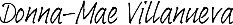 Donna-Mae Villanueva, PhD	Date Interim Vice-President of Academic AffairsLos Angeles Pierce CollegeMon Khat (Nov 19, 2021 13:45 PST)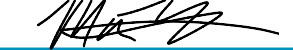 Nov 19, 2021Mon Khat	DateDean of Career & Technical Education Los Angeles Pierce College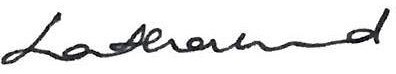 12/8/21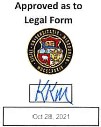 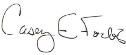 Latha Ramchand, PhD	DateProvostUniversity of MissouriCasey E ForbisSr. Business Services Consultant11/01/2021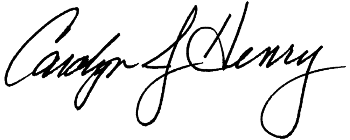 Carolyn Henry, DVM MS	Date Dean of College of Veterinary MedicineUniversity of Missouri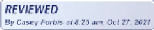 2021030188 LA Pierce College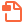 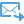 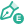 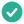 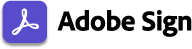 Final Audit Report	2021-11-20"2021030188 LA Pierce College" HistoryDocument created by Alim Razia (razia@piercecollege.edu)2021-11-19 - 4:05:12 PM GMT- IP address: 207.233.45.9Document emailed to Mon Khat (khatm@piercecollege.edu) for signature2021-11-19 - 4:05:59 PM GMTEmail viewed by Mon Khat (khatm@piercecollege.edu)2021-11-19 - 9:44:51 PM GMT- IP address: 207.233.45.7Document e-signed by Mon Khat (khatm@piercecollege.edu)Signature Date: 2021-11-19 - 9:45:31 PM GMT - Time Source: server- IP address: 207.233.45.7Document emailed to Donna Mae Villanueva (villand@piercecollege.edu) for signature2021-11-19 - 9:45:33 PM GMTEmail viewed by Donna Mae Villanueva (villand@piercecollege.edu)2021-11-20 - 2:26:09 AM GMT- IP address: 104.28.85.220Document e-signed by Donna Mae Villanueva (villand@piercecollege.edu)Signature Date: 2021-11-20 - 2:26:46 AM GMT - Time Source: server- IP address: 104.175.21.72Agreement completed.2021-11-20 - 2:26:46 AM GMT